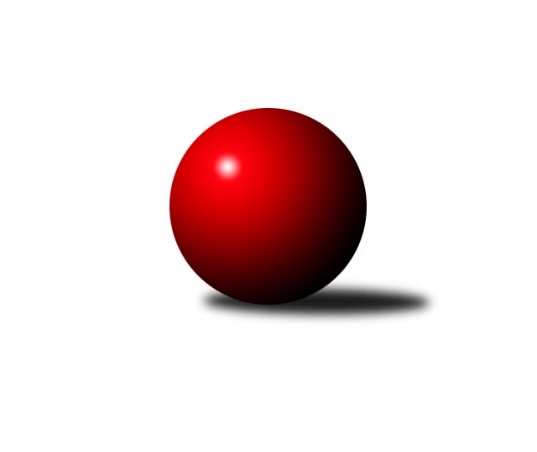 Č.17Ročník 2023/2024	23.2.2024Nejlepšího výkonu v tomto kole: 2717 dosáhlo družstvo: Solnice AVýchodočeský přebor skupina B 2023/2024Výsledky 17. kolaSouhrnný přehled výsledků:Hr. Králové A	- Rychnov n/K C	8:8	2566:2584		22.2.České Meziříčí A	- Přelouč A	10:6	2574:2511		23.2.Rybník A	- České Meziříčí B	12:4	2436:2358		23.2.Vys. Mýto B	- Třebechovice p. O. A	14:2	2670:2421		23.2.Rychnov n. Kn. B	- Svitavy B	5:11	2707:2709		23.2.Solnice A	- Hylváty B	16:0	2717:2489		23.2.Tabulka družstev:	1.	Rychnov n. Kn. B	17	11	2	4	167 : 105 	 	 2580	24	2.	Solnice A	17	11	1	5	166 : 106 	 	 2566	23	3.	Vys. Mýto B	17	11	1	5	164 : 108 	 	 2503	23	4.	Přelouč A	17	11	0	6	148 : 124 	 	 2546	22	5.	Třebechovice p. O. A	17	10	0	7	160 : 112 	 	 2597	20	6.	Svitavy B	17	9	2	6	139 : 133 	 	 2525	20	7.	Rybník A	17	9	1	7	145 : 127 	 	 2541	19	8.	Rychnov n/K C	17	5	3	9	116 : 156 	 	 2470	13	9.	Hr. Králové A	17	5	2	10	125 : 147 	 	 2518	12	10.	Hylváty B	17	5	1	11	118 : 154 	 	 2443	11	11.	České Meziříčí A	17	5	0	12	105 : 167 	 	 2509	10	12.	České Meziříčí B	17	3	1	13	79 : 193 	 	 2389	7Podrobné výsledky kola:	 Hr. Králové A	2566	8:8	2584	Rychnov n/K C	Martin Šolc	 	 196 	 193 		389 	 2:0 	 387 	 	182 	 205		Oldřich Krsek	Miroslav Cupal	 	 223 	 192 		415 	 2:0 	 407 	 	216 	 191		Pavel Krejčík	Petr Skutil	 	 211 	 193 		404 	 0:2 	 434 	 	208 	 226		Ilona Sýkorová	Ludmila Skutilová	 	 206 	 238 		444 	 2:0 	 408 	 	217 	 191		Jan Zeman	Filip Ivan	 	 221 	 238 		459 	 2:0 	 454 	 	214 	 240		Martin Podzimek	Petr Víšek	 	 228 	 227 		455 	 0:2 	 494 	 	248 	 246		Vít Richterrozhodčí: Petr SkutilNejlepší výkon utkání: 494 - Vít Richter	 České Meziříčí A	2574	10:6	2511	Přelouč A	Jan Bernhard	 	 226 	 212 		438 	 2:0 	 381 	 	184 	 197		Jaroslav Tomášek	Jaroslav Šrámek	 	 223 	 198 		421 	 0:2 	 432 	 	215 	 217		Tomáš Sukdolák	Milan Vošvrda	 	 194 	 221 		415 	 0:2 	 424 	 	190 	 234		Karel Lang	Ondřej Brouček	 	 205 	 204 		409 	 0:2 	 421 	 	202 	 219		Pavel Klička	Ladislav Lorenc	 	 227 	 212 		439 	 2:0 	 414 	 	202 	 212		Petr Hanuš	Jan Brouček	 	 202 	 250 		452 	 2:0 	 439 	 	231 	 208		Tomáš Jarolímrozhodčí: Milan VošvrdaNejlepší výkon utkání: 452 - Jan Brouček	 Rybník A	2436	12:4	2358	České Meziříčí B	Karolína Kolářová	 	 184 	 196 		380 	 0:2 	 390 	 	191 	 199		Jaroslav Pumr	Marcel Novotný	 	 198 	 196 		394 	 0:2 	 402 	 	201 	 201		Tomáš Tláskal	Lukáš Müller	 	 201 	 215 		416 	 2:0 	 355 	 	172 	 183		Milan Brouček	Miroslav Kolář	 	 210 	 186 		396 	 2:0 	 390 	 	189 	 201		Jindřich Brouček	Tomáš Müller	 	 210 	 200 		410 	 2:0 	 402 	 	209 	 193		Petr Brouček	Václav Kolář	 	 223 	 217 		440 	 2:0 	 419 	 	215 	 204		David Štěpánrozhodčí: Lukáš MüllerNejlepší výkon utkání: 440 - Václav Kolář	 Vys. Mýto B	2670	14:2	2421	Třebechovice p. O. A	Marek Ledajaks	 	 208 	 214 		422 	 2:0 	 406 	 	200 	 206		Josef Dvořák	Tomáš Brzlínek	 	 263 	 240 		503 	 2:0 	 421 	 	210 	 211		Luděk Moravec	Jiří Zvejška	 	 221 	 194 		415 	 0:2 	 462 	 	235 	 227		Jiří Bek	Michal Hynek	 	 198 	 227 		425 	 2:0 	 373 	 	193 	 180		David Bastl	Petr Dlouhý	 	 213 	 191 		404 	 2:0 	 403 	 	207 	 196		Filip Petera	Václav Kašpar	 	 249 	 252 		501 	 2:0 	 356 	 	178 	 178		Miloš Kvapilrozhodčí: Marek LedajaksNejlepší výkon utkání: 503 - Tomáš Brzlínek	 Rychnov n. Kn. B	2707	5:11	2709	Svitavy B	Petr Gálus	 	 237 	 233 		470 	 0:2 	 479 	 	219 	 260		Zdenek Válek	Václav Buřil	 	 212 	 232 		444 	 2:0 	 430 	 	221 	 209		Jan Vaculík	Lukáš Pacák	 	 220 	 224 		444 	 0:2 	 464 	 	237 	 227		Tomáš Přibilík	Jiří Pácha	 	 234 	 211 		445 	 1:1 	 445 	 	225 	 220		Filip Roman	Dalibor Ksandr	 	 227 	 248 		475 	 2:0 	 450 	 	224 	 226		Pavel Čížek	Michal Kala	 	 214 	 215 		429 	 0:2 	 441 	 	245 	 196		Miroslav Zemanrozhodčí: Jiří PáchaNejlepší výkon utkání: 479 - Zdenek Válek	 Solnice A	2717	16:0	2489	Hylváty B	Martin Kozel ml.	 	 209 	 276 		485 	 2:0 	 394 	 	198 	 196		Jaroslav Kaplan	Rudolf Stejskal	 	 229 	 193 		422 	 2:0 	 393 	 	207 	 186		Ladislav Kolář	Pavel Píč	 	 242 	 251 		493 	 2:0 	 464 	 	251 	 213		Monika Venclová	Milan Hrubý	 	 225 	 209 		434 	 2:0 	 423 	 	207 	 216		Jan Vencl	Pavel Nosek	 	 193 	 225 		418 	 2:0 	 379 	 	196 	 183		Kryštof Vavřín	Martin Nosek	 	 256 	 209 		465 	 2:0 	 436 	 	230 	 206		Petr Bečkarozhodčí: Rudolf StejskalNejlepší výkon utkání: 493 - Pavel PíčPořadí jednotlivců:	jméno hráče	družstvo	celkem	plné	dorážka	chyby	poměr kuž.	Maximum	1.	Jiří Bek 	Třebechovice p. O. A	459.07	304.3	154.8	2.6	9/9	(498)	2.	Robert Petera 	Třebechovice p. O. A	458.48	306.6	151.9	3.6	6/9	(487)	3.	Monika Venclová 	Hylváty B	454.99	303.4	151.6	2.7	10/10	(513)	4.	Pavel Píč 	Solnice A	454.79	301.4	153.4	3.6	6/8	(493)	5.	Michal Kala 	Rychnov n. Kn. B	452.64	306.6	146.1	7.2	6/7	(519)	6.	Tomáš Sukdolák 	Přelouč A	445.41	299.7	145.8	5.4	7/8	(539)	7.	Petr Víšek 	Hr. Králové A	443.41	296.7	146.7	6.3	8/8	(496)	8.	Martin Nosek 	Solnice A	443.21	304.1	139.1	5.4	8/8	(465)	9.	Václav Kašpar 	Vys. Mýto B	442.84	300.9	141.9	3.9	8/8	(523)	10.	Filip Ivan 	Hr. Králové A	441.99	302.6	139.4	4.5	8/8	(495)	11.	Petr Gálus 	Rychnov n. Kn. B	441.65	303.2	138.5	6.1	7/7	(494)	12.	Tomáš Müller 	Rybník A	440.99	302.8	138.1	5.8	9/9	(511)	13.	Jan Brouček 	České Meziříčí A	439.46	296.7	142.7	3.5	6/8	(500)	14.	Václav Buřil 	Rychnov n. Kn. B	437.85	297.2	140.7	4.4	5/7	(464)	15.	Ondřej Brouček 	České Meziříčí A	437.26	302.8	134.5	5.4	8/8	(463)	16.	Petr Rus 	Svitavy B	436.33	299.3	137.1	5.2	6/8	(490)	17.	Lukáš Müller 	Rybník A	434.00	300.8	133.2	6.8	9/9	(471)	18.	Pavel Nosek 	Solnice A	431.79	294.6	137.2	5.1	6/8	(456)	19.	Filip Petera 	Třebechovice p. O. A	431.38	297.8	133.6	6.5	9/9	(462)	20.	Jaroslav Tomášek 	Přelouč A	430.69	299.1	131.6	6.1	8/8	(493)	21.	Michal Hynek 	Vys. Mýto B	430.24	293.2	137.0	5.6	7/8	(492)	22.	Josef Dvořák 	Třebechovice p. O. A	429.48	296.3	133.1	7.0	9/9	(461)	23.	Vít Richter 	Rychnov n/K C	429.33	289.3	140.0	6.1	8/8	(494)	24.	Lukáš Pacák 	Rychnov n. Kn. B	428.49	302.7	125.8	7.3	6/7	(482)	25.	Václav Kolář 	Rybník A	427.19	299.9	127.3	5.8	9/9	(455)	26.	Jan Bernhard 	České Meziříčí A	426.20	301.3	124.9	9.3	6/8	(457)	27.	Miroslav Kolář 	Rybník A	425.33	292.6	132.7	6.4	9/9	(466)	28.	Petr Brouček 	České Meziříčí B	425.21	297.1	128.1	6.7	9/9	(494)	29.	Jiří Pácha 	Rychnov n. Kn. B	424.79	295.1	129.6	6.3	6/7	(488)	30.	Rudolf Stejskal 	Solnice A	424.42	294.0	130.4	6.6	8/8	(466)	31.	Tomáš Jarolím 	Přelouč A	423.08	295.2	127.9	5.5	8/8	(461)	32.	Luděk Moravec 	Třebechovice p. O. A	423.06	301.6	121.5	8.5	8/9	(464)	33.	Ilona Sýkorová 	Rychnov n/K C	422.55	296.4	126.1	6.8	7/8	(507)	34.	Karel Lang 	Přelouč A	422.33	299.4	123.0	6.5	8/8	(470)	35.	Milan Hrubý 	Solnice A	422.30	291.0	131.3	8.0	7/8	(468)	36.	Ladislav Lorenc 	České Meziříčí A	421.61	291.4	130.2	5.5	7/8	(499)	37.	Jaroslav Šrámek 	České Meziříčí A	420.29	295.4	124.9	7.0	7/8	(464)	38.	Miloš Kvapil 	Třebechovice p. O. A	419.88	295.6	124.3	8.2	8/9	(472)	39.	Filip Roman 	Svitavy B	419.53	297.9	121.6	7.3	6/8	(445)	40.	Jan Vencl 	Hylváty B	419.45	290.4	129.1	6.4	8/10	(460)	41.	Dalibor Ksandr 	Rychnov n. Kn. B	419.37	290.8	128.5	5.3	6/7	(489)	42.	Jan Vaculík 	Svitavy B	418.41	290.4	128.0	6.9	8/8	(456)	43.	Zdenek Válek 	Svitavy B	417.84	297.1	120.8	8.2	7/8	(479)	44.	Petr Hanuš 	Přelouč A	417.83	290.2	127.6	8.4	8/8	(466)	45.	Martin Šolc 	Hr. Králové A	415.44	297.9	117.5	9.5	8/8	(448)	46.	Karolína Kolářová 	Rybník A	415.13	286.7	128.4	6.8	8/9	(472)	47.	Petr Zeman 	Přelouč A	414.25	292.5	121.7	8.5	6/8	(456)	48.	Oldřich Krsek 	Rychnov n/K C	413.73	290.4	123.4	7.6	8/8	(505)	49.	Jindřich Jukl 	Svitavy B	413.14	288.8	124.4	7.6	7/8	(460)	50.	Jaroslav Kaplan 	Hylváty B	412.58	288.1	124.5	8.9	10/10	(482)	51.	Martin Kozel  ml.	Solnice A	412.53	290.8	121.8	8.0	8/8	(485)	52.	Kamil Vošvrda 	České Meziříčí A	412.07	284.5	127.6	5.8	6/8	(438)	53.	Marcel Novotný 	Rybník A	411.89	283.4	128.5	6.5	7/9	(438)	54.	Marek Ledajaks 	Vys. Mýto B	411.21	286.1	125.2	6.8	7/8	(489)	55.	Jaroslav Pumr 	České Meziříčí B	410.19	292.4	117.8	9.2	8/9	(441)	56.	Pavel Krejčík 	Rychnov n/K C	409.37	287.4	122.0	8.9	6/8	(445)	57.	Petr Skutil 	Hr. Králové A	409.02	291.0	118.1	11.4	7/8	(485)	58.	Tomáš Tláskal 	České Meziříčí B	404.33	287.4	116.9	7.8	9/9	(445)	59.	Ludmila Skutilová 	Hr. Králové A	403.29	285.7	117.6	8.0	8/8	(454)	60.	Ladislav Kolář 	Hylváty B	401.91	280.2	121.7	8.6	7/10	(436)	61.	Miroslav Zeman 	Svitavy B	401.14	284.1	117.1	11.3	7/8	(447)	62.	Michal Horáček 	České Meziříčí B	400.86	282.1	118.7	11.0	7/9	(444)	63.	Kryštof Vavřín 	Hylváty B	397.30	277.3	120.0	8.4	9/10	(455)	64.	Jan Zeman 	Rychnov n/K C	397.28	284.0	113.3	9.1	8/8	(439)	65.	Jindřich Brouček 	České Meziříčí B	393.45	277.1	116.3	10.2	8/9	(454)	66.	Milan Vošvrda 	České Meziříčí A	391.42	287.2	104.2	12.4	6/8	(427)	67.	Petr Dlouhý 	Vys. Mýto B	388.80	271.8	117.0	10.6	8/8	(438)	68.	Leoš Bartheldi 	Vys. Mýto B	386.52	282.3	104.2	10.6	8/8	(446)	69.	Martin Holý 	Hr. Králové A	379.05	268.5	110.6	10.7	7/8	(404)		Tomáš Brzlínek 	Vys. Mýto B	471.06	315.7	155.4	4.2	4/8	(508)		Martin Podzimek 	Rychnov n/K C	464.40	309.0	155.4	2.2	5/8	(497)		Denis Džbánek 	Hr. Králové A	464.11	308.6	155.6	4.8	3/8	(479)		Miroslav Cupal 	Hr. Králové A	449.83	300.0	149.8	2.7	2/8	(470)		Oldřich Motyčka 	Třebechovice p. O. A	448.00	305.0	143.0	4.0	1/9	(448)		Jonáš Bezdíček 	Hr. Králové A	445.00	292.5	152.5	5.0	1/8	(454)		Petr Bartoš 	Vys. Mýto B	441.00	290.8	150.2	3.4	5/8	(483)		Jana Klusáková 	Svitavy B	440.00	300.5	139.5	3.0	1/8	(467)		David Štěpán 	České Meziříčí B	437.71	305.9	131.8	6.1	4/9	(456)		Tomáš Přibilík 	Svitavy B	437.33	298.3	139.0	8.0	3/8	(464)		Jiří Klusák 	Svitavy B	436.92	293.5	143.4	5.8	4/8	(464)		Josef Ledajaks 	Vys. Mýto B	436.00	298.5	137.5	7.5	1/8	(439)		Lucie Zelinková 	Hylváty B	436.00	304.0	132.0	7.0	1/10	(436)		Josef Suchomel 	Přelouč A	435.00	303.0	132.0	9.0	1/8	(435)		Ondřej Koráb 	Rychnov n/K C	435.00	321.0	114.0	8.0	1/8	(435)		Filip Morávek 	Rychnov n/K C	431.67	305.0	126.7	8.7	1/8	(440)		Jan Kopecký 	Rychnov n. Kn. B	431.33	293.8	137.5	7.7	4/7	(459)		Daniel Luščák 	Solnice A	430.25	298.5	131.8	7.5	4/8	(459)		Dominik Hýbl 	Rychnov n. Kn. B	428.19	295.8	132.4	7.9	4/7	(460)		Adam Krátký 	Svitavy B	427.67	288.3	139.3	6.5	5/8	(451)		Jan Kodytek 	Rychnov n/K C	426.80	305.8	121.0	5.6	1/8	(463)		Jaroslav Havlas 	Přelouč A	426.00	294.0	132.0	9.0	1/8	(426)		Pavel Čížek 	Svitavy B	423.75	299.8	124.0	8.8	3/8	(450)		Jakub Zuzánek 	Rychnov n/K C	421.67	296.3	125.3	10.7	1/8	(444)		Pavel Klička 	Přelouč A	418.25	291.8	126.5	7.8	4/8	(459)		Petr Bečka 	Hylváty B	416.22	291.5	124.8	7.8	6/10	(457)		David Sukdolák 	Přelouč A	416.00	293.0	123.0	4.0	1/8	(416)		Lenka Peterová 	Třebechovice p. O. A	414.00	299.0	115.0	8.0	1/9	(414)		Ladislav Češka 	Svitavy B	411.00	304.0	107.0	10.0	1/8	(411)		Jiří Zvejška 	Vys. Mýto B	409.50	286.3	123.3	5.0	2/8	(425)		David Bastl 	Třebechovice p. O. A	409.00	285.0	124.0	13.0	5/9	(455)		Pavel Doležal 	Vys. Mýto B	408.50	289.5	119.0	10.5	1/8	(421)		Tomáš Skala 	Hylváty B	403.55	285.1	118.5	9.2	5/10	(419)		Jaroslav Polanský 	Vys. Mýto B	399.00	287.5	111.5	14.5	2/8	(401)		Petr Kosejk 	Solnice A	397.67	286.7	111.0	9.0	3/8	(413)		Věra Moravcová 	Rychnov n/K C	394.33	277.3	117.0	8.8	4/8	(434)		Karel Gulyás 	Rybník A	394.00	271.0	123.0	5.5	1/9	(408)		Zdeněk Zahálka 	Třebechovice p. O. A	394.00	278.0	116.0	6.0	1/9	(394)		Jiří Komprs 	Hylváty B	394.00	290.3	103.7	9.0	3/10	(414)		Tobiáš Kozel 	Solnice A	391.00	287.0	104.0	8.0	1/8	(391)		Pavel Strnad 	Hylváty B	388.00	268.0	120.0	8.0	2/10	(425)		Tomáš Herrman 	Rybník A	379.00	273.3	105.7	13.7	3/9	(404)		Matyáš Motyčka 	Rybník A	376.33	263.0	113.3	7.3	1/9	(381)		Daniel Vošvrda 	České Meziříčí A	374.00	276.4	97.6	16.4	4/8	(415)		Milan Brouček 	České Meziříčí B	362.94	252.5	110.4	12.6	4/9	(406)		Jaroslav Kejzlar 	Rychnov n/K C	349.00	261.0	88.0	18.0	1/8	(349)		David Štěpán 	České Meziříčí B	321.25	242.4	78.9	15.4	4/9	(357)Sportovně technické informace:Starty náhradníků:registrační číslo	jméno a příjmení 	datum startu 	družstvo	číslo startu27654	Tomáš Přibilík	23.02.2024	Svitavy B	3x15025	Jiří Zvejška	23.02.2024	Vys. Mýto B	1x22699	Tomáš Brzlínek	23.02.2024	Vys. Mýto B	4x
Hráči dopsaní na soupisku:registrační číslo	jméno a příjmení 	datum startu 	družstvo	Program dalšího kola:18. kolo28.2.2024	st	17:00	Rychnov n/K C - Rybník A	1.3.2024	pá	17:00	Svitavy B - Vys. Mýto B	1.3.2024	pá	17:00	Přelouč A - Rychnov n. Kn. B	1.3.2024	pá	17:00	Hylváty B - České Meziříčí A	1.3.2024	pá	17:00	Třebechovice p. O. A - Hr. Králové A	1.3.2024	pá	17:00	České Meziříčí B - Solnice A	Nejlepší šestka kola - absolutněNejlepší šestka kola - absolutněNejlepší šestka kola - absolutněNejlepší šestka kola - absolutněNejlepší šestka kola - dle průměru kuželenNejlepší šestka kola - dle průměru kuželenNejlepší šestka kola - dle průměru kuželenNejlepší šestka kola - dle průměru kuželenNejlepší šestka kola - dle průměru kuželenPočetJménoNázev týmuVýkonPočetJménoNázev týmuPrůměr (%)Výkon4xTomáš BrzlínekV. Mýto B5034xTomáš BrzlínekV. Mýto B117.685039xVáclav KašparV. Mýto B5019xVáclav KašparV. Mýto B117.215011xVít RichterRychnov C4943xPavel PíčSolnice A114.654936xPavel PíčSolnice A4931xMartin Kozel ml.Solnice A112.794851xMartin Kozel ml.Solnice A4851xVít RichterRychnov C112.614941xZdenek VálekSvitavy B4797xVáclav KolářRybník111.82440